                Subject Leader’s Long Term PlanScience   			   Year GroupAutumnSpringSummerNurserySee FS profileChangesSee FS profileChangesFreezing and melting. See FS profileChanges(Planting & growing plants.)ReceptionSee FS profile(Decay/change)Autumn leaves & Fruit. ChangesSee FS profileFloating and sinking(Look what happens). ChangesSee FS profile(Planting & growing plants.) ChangesYear 1Everyday materials. (A2)Seasonal changesAnimals, including humans. (S1)Plants (Sp2)Seasonal changesAnimals, including humans. (S1)Seasonal changesYear 2Uses of everyday materials. (A1/A2)Animals, including humans (A2)Animals, including humans (Sp1)Plants (Sp2)Living things and their habitats. (Su ½)Year3Rocks (A1)Animals, including humans (A2)Forces and magnets.(Sp 1)Plants (Sp 2)(Optional)- (Broader knowledge opportunity of common plants and tress)Plants (Su 1)(Data Loggers)Light (Su2)(Data Loggers)Year 4Animals, including humans (A2)States of matter (A1)Electricity (Sp 1)Sound (Sp 2)(Data Loggers)Living things and their habitats. (Su 1 /2)Year 5Earth and Space. (A1)Animals, including humans.(Reproduction)(A2)Living things and their habitats. (SP1)Forces (SP2)Properties and changes of materials. (Data Loggers) (Su1 /2)Year 6Animals, including humans (A1)Light (A2)Evolution and inheritance (Sp1)Electricity (Sp2)(Data Loggers)Living things and their habitats.(Data Loggers)(Su 1 /2)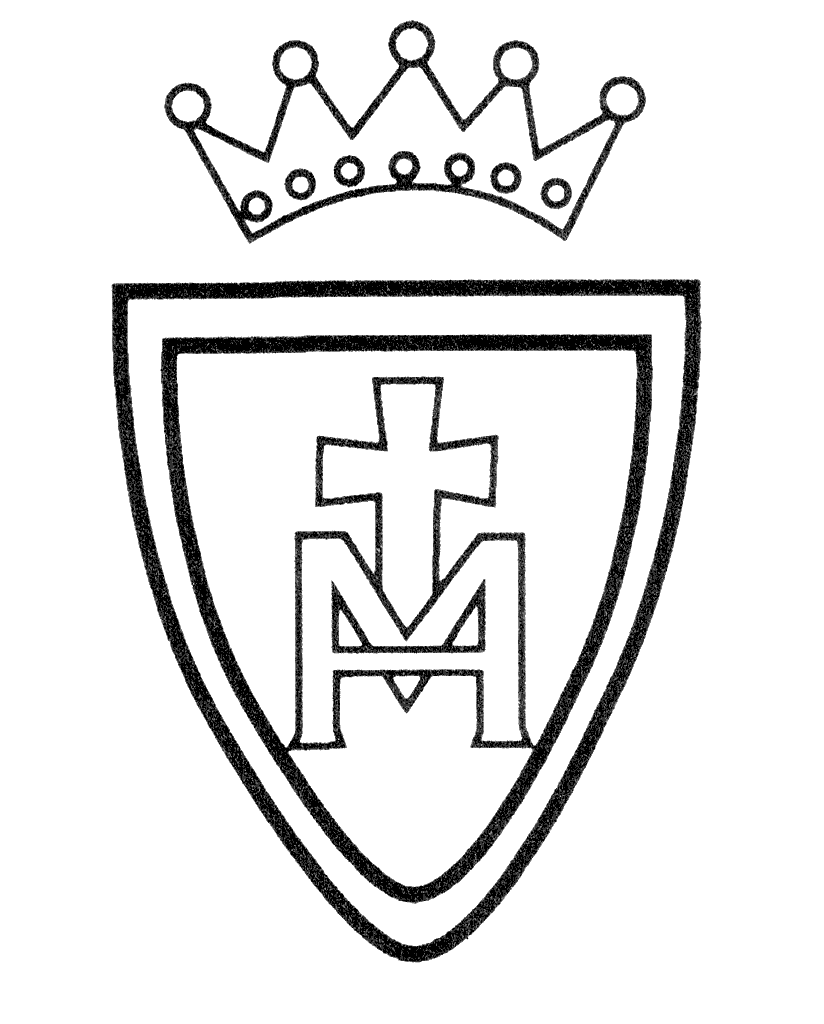 